ҚАЗАҚСТАН РЕСПУБЛИКАСЫ БІЛІМ ЖӘНЕ ҒЫЛЫМ МИНИСТРЛІГІ ТАРАЗ ИННОВАЦИЯЛЫҚ-ГУМАНИТАРЛЫҚ УНИВЕРСИТЕТІ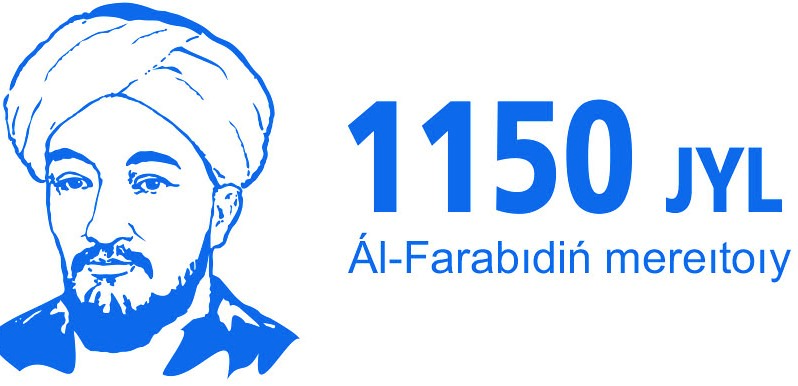 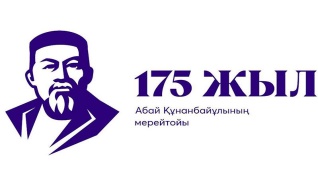 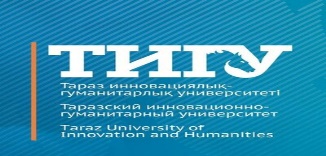 «ӘЛ-ФАРАБИ МЕН АБАЙ ТАҒЫЛЫМЫ» атты халықаралық ғылыми-тәжірибелік онлайн-конференция АҚПАРАТТЫҚ ХАТ22-23  қазан, 2020 жылҚазақстан Республикасының Үкіметі бекіткен әл-Фарабидің 1150 жылдық және А.Құнанбайұлының 175 жылдық мерейтойын атап өтудің тұжырымдамасы аясында   Тараз инновациялық-гуманитарлық университеті  2020 жылдың 22-23 қазанында «Әл-Фараби мен Абай тағылымы»  атты  халықаралық ғылыми-тәжірибелік  конференция өткізеді.Конференцияның мақсаты: ҚР президенті Қ.К.Тоқаевтың Қазақстан халқына арнаған «Сындарлы қоғамдық диалог – Қазақстанның тұрақтылығы мен өркендеуінің негізі» атты Жолдауын және «Абай және ХХІ ғасырдағы Қазақстан» атты мақаласын насихаттау,  сонымен қатар энциклопедист ғалым, екінші ұстаз атанған Әл-Фарабидің мұраларын және қазақ әдебиеті мен өнерінің тарихында оқшау тұрған ұлы тұлға, қазақтың бас ақыны Абай Құнанбайұлының тәуелсіз ел руханиятындағы шығармашылығының маңызын зерделеу, егемен еліміздің әдебиеті мен мәдениетіне үлес қосу. Конференция жұмысының бағыттары:Қазақ филологиясы мен әдебиеттану ғылымыӘлеуметтік-гуманитарлық ғылымдарЖаратылыстану ғылымдарыМедициналық ғылымдарПедагогика және психологияМатематика және IT технологияларыЭкономика және бизнесӨнертану және дизайнДене шынықтыру және спортБаяндамалар 2020 жылдың 10 қазанына дейін мына мекен-жайда қабылданады:080000, Қазақстан, Тараз қаласы, Тараз инновациялық-гуманитарлық университеті, Ғылыми-зерттеу жұмыстарын ұйымдастыру бөлімі, Желтоқсан көшесі 69 «б», («Халықаралық конференцияға» белгісімен). Анықтама телефондары: +8 7081804074Е-mail: konf_tigu@mail.ru Конференцияның жұмыс тілдері:  қазақ, орыс және ағылшын. Конференцияға қатысу жарнасы -  3000 теңге. Магистранттар мен студенттер үшін – 2000 теңге.Баяндаманы  дайындауға қойылатын талаптар:Мақала көлемі -  5 бетке дейін, Times New Roman әрпінде терілуі тиіс;А4 форматында, әріп өлшемі – 12;Жоларалық қашықтық – 1;Азат жол – 1 см.;Сол жағы – 2,5 мм, қалған жақтары – 20 мм.;Бет саны көрсетілмейді;Баяндама авторларының саны 3 адамнан аспауы тиіс.Баяндама басында беттің сол жақ бөлігінде баяндаманың ӘӨЖ индексі келтіріледі. Бір жолдан соң беттің ортасына баяндама тақырыбы үлкен қаріппен жазылады. Астына автордың аты-жөні (бірнеше автор болса үтір арқылы), жұмыс немесе оқу орны, е-mail көрсетіледі. Астына бір жол тастап беттің сол жақ бұрышына баяндаманың үш тілде кілт сөздері беріледі. Астында бір жолдан соң үш тілдегі қысқаша түйіні болуы шарт (түйін, резюме, summary). Баяндамадағы сілтемелер тік жақшада көрсетіледі. Баядама соңында пайдаланған әдебиеттер мен дереккөздер тізімі ұсынылады.Баяндама мәтіні мен өтініштің сапалы басылған электронды нұсқасы электрондық поштамен ұсынылады (файлдың атауы бірінші автордың фамилиясымен сай келуі қажет, баяндама мен өтініш бір файлда беріледі). Авторға баяндама қабылданғаны туралы хабарлама жіберіледі, хабарлама алғаннан кейін ұйымдастыру жарнасы төленгені туралы түбіртектің көшірмесін электронды поштаға жібереді, түбіртек келмеген жағдайда баяндама жинаққа енбейді (жарияланбайды).Баяндама мәтіні түзетілмейді және түпнұсқа болып саналады. Конференция еңбектерінің жинағы тікелей көшіру әдісімен теріледі. Көрсетілген мерзімнен кеш түскен немесе талаптарға сай келмейтін материалдар жарияланбайды.Тіркелу үлгісі

«Әл-Фараби мен Абай тағылымы» атты  халықаралық ғылыми- тәжірибелік конференцияМақаланы рәсімдеу үлгісі:
ӘОЖ 631.95:581.526ШЕРХАН МҰРТАЗА ШЫҒАРМАШЫЛЫҒЫ ЖӘНЕ ТӘУЕЛСІЗ ЕЛ РУХАНИЯТЫА.Т.Кембаева Тараз инновациялық-гуманитарлық университеті, Тараз қ., atk_20@bk.ruКілт сөз:Ключевые слова:Keywords:ТүйінРезюмеSummary
           Зымыран уақыттың пешенесіне жарық жұлдыз болып қадалған талай өнер тарландары бар... Солардың бірі және бірегейі – Шерхан Мұртаза. Қазақ әдебиетінде өзіндік орны бар қаламгердің драмалық дүниелерінің өзі тың тақырып...
Әдебиет1. Жанұзақ Т. Тарихи жер-су аттарының түптөркіні, Алматы: «Сөздік-словарь» ЖШС, 2010. -320 бет.Төлем реквизиттері:«Тараз инновациялық-гуманитарлық университеті» мекемесіТараз қаласы, Желтоксан көшесі, 69бАҚ «БанкЦентрКредит»РНН-211500236592БИН – 080640010161ИИК- KZ288562203101941039БИК – KCJBKZKXКбе – 17Ұйымдастыру алқасыМИНИСТЕРСТВО ОБРАЗОВАНИЯ И НАУКИ РЕСПУБЛИКИ КАЗАХСТАН  ТАРАЗСКИЙ ИННОВАЦИОННО-ГУМАНИТАРНЫЙ УНИВЕРСИТЕТ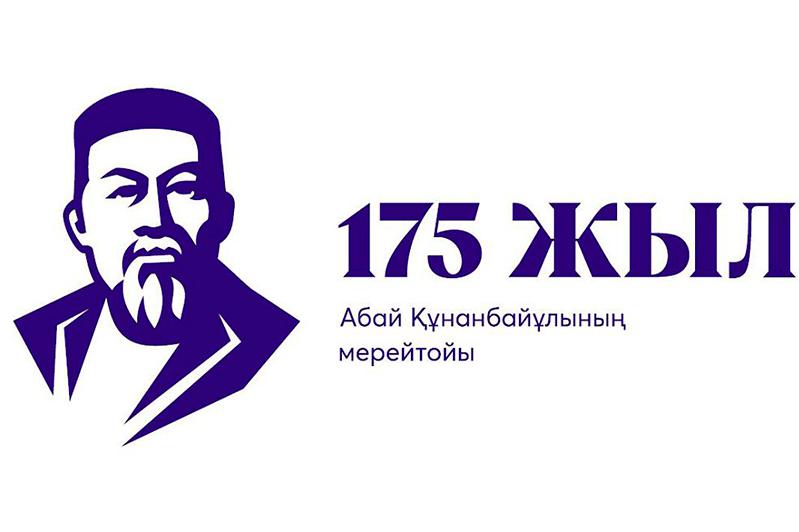 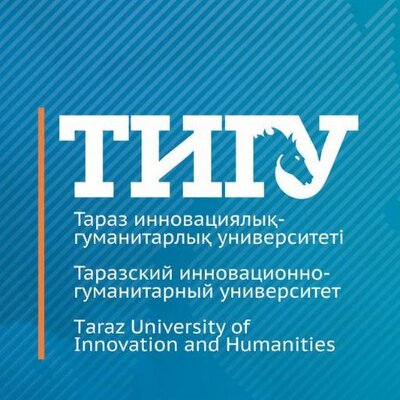 Международная научно-практическая онлайн-конференция «НАЗИДАНИЯ АЛЬ-ФАРАБИ И АБАЯ» Информационное письмо22-23  октября, 2020 года	В рамках утвержденной Правительством Республики Казахстан концепции празднования 1150-летия Аль-Фараби и 175-летия А.Кунанбаевича, 22-23 октября 2020 года Таразский инновационный гуманитарный университет проводит международную научно-практическую онлайн-конференцию «НазиданияАль-Фараби и Абайские чтения».Цель конференции: популяризация Послания Президента Республики Казахстан                       К.К.Токаева народу Казахстана «Критический общественный диалог - основа стабильности и процветания Казахстана» и статьи «Абай и Казахстан в XXI веке», а также изучить наследие ученого-энциклопедиста и второго учителя Аль-Фараби и значение творчества великого казахского поэта Абая Кунанбаевича, великого деятеля истории казахской литературы и искусства, в духовности независимой страны, внести свой вклад в литературу и культуру суверенной страны.Направления работы конференции:1. Казахская филология и литературоведение.2. Социальные и гуманитарные науки3. Естественные науки4. Медицинские науки5. Педагогика и психология6. Математика и IT-технологии.7. Экономика и бизнес8. История искусства и дизайн.9. Физическая культура и спорт.Доклады принимаются до 10 октября 2020 года по адресу: 080000, Казахстан, г. Тараз, Таразский инновационный гуманитарный университет, отдел организации исследований, ул. Желтоксан, 69 (с пометкой «Международная конференция»). Справочные телефоны: +8 7081804074Е-mail: konf_tigu@mail.ru Языки конференции:  Казахский, русский и английский.Стоимость участия в конференции - 3000 тенге. Для магистрантов и студентов - 2000 тенге. Требования к оформлению доклада:Объем статьи - до 5 страниц, набран шрифтом Times New Roman;Формат А4, размер шрифта - 12;Межстрочный интервал - 1;Абзац - 1 см;Поля верхнее и нижнее - 20 мм, правое – 20 мм, левое – 2,5 мм;Количество страниц не отображается;Количество авторов отчета не должно превышать 3 человек.В начале доклада в левой части страницы дается индекс УДК. После одной строки в середине страницы заглавными буквами пишется заголовок доклада. Внизу дается имя автора (если авторов несколько через запятую), место работы или учебы, e-mail. Через интервал в левом углу страницы пишутся ключевые слова доклада на трех языках. На следующей строке должно быть краткое резюме на трех языках (түйін, резюме, summary). Ссылки в докладе указываются в квадратных скобках. В конце доклада приводится список использованной литературы и иных источников. Текст доклада и качественная электронная версия заявки предоставляются по электронной почте (название файла должно совпадать с именем первого автора, отчет и заявка подаются в одном файле). О принятии доклада автор будет извещен, после получения уведомления должны выслать копию квитанции об оплате организационного взноса по электронной почте, если квитанция не будет получена, доклад не будет включен в сборник (не будет опубликован). Текст доклада не редактируется и считается оригиналом. Материалы конференции печатаются напрямую. Материалы, полученные позже указанного срока или не соответствующие требованиям, не будут опубликованы.Образец регистрации

Международная научно-практическая онлайн-конференция «НАЗИДАНИЯ АЛЬ-ФАРАБИ И АБАЯ»Образец оформления доклада:
ГРНТИ 631.95:581.526ТВОРЧЕСТВО ШЕРХАНА МУРТАЗЫ И ДУХОВНОСТЬ НЕЗАВИСИМЫХ СТРАНА.Т.Кембаева Таразский инновационно-гуманитарный университет, г.Тараз, atk_20@bk.ruКілт сөз:Ключевые слова:Keywords:ТүйінРезюмеSummary
           Есть много деятелей исскуств, которые остаются яркой звездой во все времена... Один из таких ярких личностей – Шерхан Муртаза. Драматический мир писателя, занимающий особое место в казахской литературе,...
Литература1. Жанузак Т. Тарихи жер-су аттарының түптөркіні, Алматы: «Сөздік-словарь» ЖШС, 2010. -320 бет.Реквизиты для оплаты:Наименование организации: «Таразский инновационно-гуманитарный университет»г.Тараз, ул. Желтоксана, 69 бАО «Банк Центр Кредит»РНН – 211500236592БИН – 080640010161ИИК-  KZ 288562203101941039БИК- KCJBKZKXКбе - 17Организационный комитетMINISTRY OF EDUCATION AND SCIENCE OF THE REPUBLIC OF KAZAKHSTANTARAZ INNOVATIVE-HUMANITARIAN UNIVERSITY «Al-Farabi Edifications and Abai Reading»International scientific and practical online conferenceINFORMATION LETTEROctober 22-23, 2020     As part of the concept of celebrating the 1150th anniversary of Al-Farabi and the 175th anniversary of A. Kunanbayev approved by the Government of the Republic of Kazakhstan, Taraz Innovative – Humanitarian University is holding an international scientific and practical online conference «Al-Farabi Edifications and Abai Reading» on October 22-23, 2020.The aim of the conference is to popularize the Message of the President of the Republic of Kazakhstan K. K. Tokayev to the people of Kazakhstan "Critical public dialogue - the Foundation of stability and prosperity of Kazakhstan" and article "Abai and Kazakhstan in the XXI century", and explore the legacy of the polymath and the second teacher Al-Farabi and the importance of creativity of the great Kazakh poet Abai Kunanbaev, the great leader of the history of Kazakh literature and art in spirituality independent country, to contribute to the literature and culture of a sovereign country.Areas of work of the conference:1. Kazakh philology and literary studies.2. Social Sciences and Humanities3. Natural Sciences4. Medical Sciences5. Pedagogy and psychology6. Mathematics and IT technologies.7. Economy and business8. History of art and design.9. Physical culture and sports. Papers are accepted until October 10, 2020 at the address: 080000, Kazakhstan, Taraz, 69 "B" Zheltoksan street, Taraz Innovative-Humanitarian University, Research Organization Department, (marked "International conference"). Reference phones: +7 7081804074E-mail: konf_tigu@mail.ruConference languages: Kazakh, Russian and English.The cost of participation in the conference is 3000 KZT. For bachelor and master students - 2000 KZT. Requirements for the presentation of the report:The volume of the article - up to 5 pages, typed in Times New Roman;A4 format, font size - 12;Line spacing - 1;Paragraph - 1 cm;Top and bottom margins - 20 mm, right - 20 mm, left - 2.5 mm;The number of pages is not displayed;The number of report authors should not exceed 3 people.At the beginning of the report, the UDC index is given on the left side of the page. After one line in the middle of the page, the title of the report is written in capital letters. Below is the author's name (if there are several authors separated by commas), place of work or study, e-mail. Key words of the report in three languages ​​are written at intervals in the left corner of the page. The next line should contain a short summary in three languages. References in the report are indicated in square brackets. At the end of the report, there is a list of used literature and other sources.          The text of the report and a high-quality electronic version of the application are provided by email (the file name must match the name of the first author, the report and the application are submitted in one file). The author will be notified of the acceptance of the report. After receiving the notification, they must send a copy of the receipt for payment of the registration fee by e-mail. If the receipt is not received, the report will not be included in the collection (will not be published). The text of the report is not edited and is considered the original. Conference materials are printed directly. Materials received later than the specified deadline or that do not meet the requirements will not be published.         Registration form

«Al-Farabi Edifications and Abai Reading»International scientific and practical online conferenceSample article formatUDC 631.95:581.526SHERKHAN MURTAZA'S CREATION AND SPIRITUALITY OF INDEPENDENT COUNTRIESА.Т.KembayevaTaraz Innovative – Humanitarian University, Taraz city, atk_20@bk.ruKeywords:Summary
           There are many artists who are staring at the rocket of time as a bright star ... One of them is Sherkhan Murtaza. The dramatic world of the writer, which has a special place in the Kazakh literature ...
References:1. Жанұзақ Т. Тарихи жер-су аттарының түптөркіні, Алматы: «Сөздік-словарь» ЖШС, 2010. -320 p.Requisites of Taraz Innovative - Humanitarian University:The Republic of KazakhstanTaraz Innovative - Humanitarian University"Taraz city, 69 "B" Zheltoksan street. JSC "Bank CenterCredit"TIN-211500236592BIN -080640010161IIC-KZ288562203101941039BIC-KCJBKZKXBC – 17Conference Organizing CommitteeТегі, аты-жөніМемлекет, қалаҒылыми дәрежесі, атағыЖұмыс орныМақала тақырыбыСекцияБайланыс телефондары, e-mailФИОГосударство, городНаучная степень, званиеМесто работыТема докладаСекцияТелефоны, e-mailLast name, first nameState, cityAcademic degree, titleWorkplaceThe title of the articleSectionContact telephones, e-mail